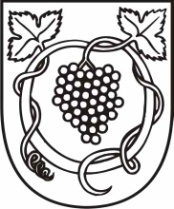 MESTO KRÁĽOVSKÝ CHLMEC - KIRÁLYHELMEC VÁROSAP O Z V Á N K A - M E G H Í V ÓV súlade s ustanoveniami  § 12 ods. 2 zákona SNR  č. 369/1990  Zb. o  obecnom zriadení  a v zneníneskorších  predpisov zvolávam 19. zasadnutie Mestského zastupiteľstvav Kráľovskom Chlmci na deň 7. októbra 2016 ( piatok ) o 13.30 hod.do veľkej zasadačky na prízemí Mestského úradu v Kráľovskom Chlmci.Az SZNT 369/1990 sz. törvény 12 § 2. bek. és az ehhez kapcsolódó további rendelkezések értelmében2016. október 7-én ( péntek ) 13.30 órára a Királyhelmeci Városi Hivatalföldszinti nagytermébe összehívom az Önkormányzati testület 19. ülését.Program:Otvorenie zasadnutiaVoľba overovateľov zápisnice a návrhovej komisieSchválenie programu rokovania MsZDiskusiaNávrh na uznesenieZáverProgram:  MegnyitóA jegyzőkönyv hitelesítők és javasló bizottság megválasztásaAz önkormányzati ülés programjának elfogadásaVitaHatározati javaslatokBefejezés Kráľovský  Chlmec, 3.10.2016Királyhelmec, 2016. október 3.                                                                                                                    Ing. Karol Pataky                                                                                                            primátor mesta – polgármester